ОБЩИЕ СВЕДЕНИЯ Учебная дисциплина «Аутсорсинг и аутстаффинг» изучается в восьмом семестре.Курсовая работа –не предусмотрена.Форма промежуточной аттестации: зачет Место учебной дисциплины в структуре ОПОПУчебная дисциплина «Аутсорсинг и аутстаффинг» относится к обязательной части.Основой для освоения дисциплины являются результаты обучения по предшествующим дисциплинам и практикам:Рекрутмент как современный подход к подбору персонала;Рекрутинг в условиях цифровизации.Результаты обучения по учебной дисциплине, используются при изучении следующих дисциплин и прохождения практик:Производственная практика;Производственная практика (научно-исследовательская работа);Производственная практика. Преддипломная практика.Результаты освоения учебной дисциплины в дальнейшем будут использованы при прохождении учебной/производственной практики и (или) выполнении выпускной квалификационной работы. ЦЕЛИ И ПЛАНИРУЕМЫЕ РЕЗУЛЬТАТЫ ОБУЧЕНИЯ ПО ДИСЦИПЛИНЕ Целями изучения дисциплины «Аутсорсинг и аутстаффинг» являются:- изучение теории и практики функционирования аутсорсинга и аутстаффинга, ключевых моделей аутсорсинга и аутстаффинга, а также базовых подходов к организации аутсорсинга и аутстаффинга; методов управления аутсорсингом и аутстаффингом;изучение понятий «Аутсорсинг и аутстаффинг» как системы правовых, социально-экономических и трудовых отношений;формирование компетенций по аутсорсингу и аутстаффингу, позволяющих студентам вести профессиональную деятельность, грамотно формировать политику управления персоналом организации, ориентироваться в ситуации на аутсорсинга и аутстаффинга и уметь использовать современные технологии hr-менеджмента в конкретных условиях;формирование навыков научно-теоретического подхода к решению задач профессиональной направленности и практического их использования в дальнейшей профессиональной деятельности;формирование у обучающихся компетенций, установленных образовательной программой в соответствии с ФГОС ВО по данной дисциплине; Результатом обучения по учебной дисциплине является овладение обучающимися знаниями, умениями, навыками и опытом деятельности, характеризующими процесс формирования компетенций и обеспечивающими достижение планируемых результатов освоения учебной дисциплины.Формируемые компетенции, индикаторы достижения компетенций, соотнесённые с планируемыми результатами обучения по дисциплине:СТРУКТУРА И СОДЕРЖАНИЕ УЧЕБНОЙ ДИСЦИПЛИНЫ/МОДУЛЯОбщая трудоёмкость учебной дисциплины по учебному плану составляет:Структура учебной дисциплины для обучающихся по видам занятий (очная форма обучения)Структура учебной дисциплины для обучающихся по разделам и темам дисциплины: (очная форма обучения)В столбце «Практическая подготовка» указываются часы, выделяемые на нее при проведении лекций, практических и лабораторных занятий и указанные в пп.3.1 – 3.3. Краткое содержание учебной дисциплины Организация самостоятельной работы обучающихсяСамостоятельная работа студента – обязательная часть образовательного процесса, направленная на развитие готовности к профессиональному и личностному самообразованию, на проектирование дальнейшего образовательного маршрута и профессиональной карьеры.Самостоятельная работа обучающихся по дисциплине организована как совокупность аудиторных и внеаудиторных занятий и работ, обеспечивающих успешное освоение дисциплины. Аудиторная самостоятельная работа обучающихся по дисциплине выполняется на учебных занятиях под руководством преподавателя и по его заданию. Аудиторная самостоятельная работа обучающихся входит в общий объем времени, отведенного учебным планом на аудиторную работу, и регламентируется расписанием учебных занятий. Внеаудиторная самостоятельная работа обучающихся – планируемая учебная, научно-исследовательская, практическая работа обучающихся, выполняемая во внеаудиторное время по заданию и при методическом руководстве преподавателя, но без его непосредственного участия, расписанием учебных занятий не регламентируется.Внеаудиторная самостоятельная работа обучающихся включает в себя:подготовку к лекциям, практическим и занятиям;изучение учебных пособий;изучение тем, не выносимых на лекции и практические занятия самостоятельно;написание тематических докладов, рефератов и эссе на проблемные темы;изучение теоретического и практического материала по рекомендованным источникам;подготовка докладов;подготовка к промежуточной аттестации в течение семестра;подготовка к зачёту. Самостоятельная работа обучающихся с участием преподавателя в форме иной контактной работы предусматривает групповую и (или) индивидуальную работу с обучающимися и включает в себя:проведение индивидуальных и групповых консультаций по отдельным темам/разделам дисциплины;проведение консультаций перед зачетом с оценкой по необходимости.Перечень разделов/тем/, полностью или частично отнесенных на самостоятельное изучение с последующим контролем:Применение электронного обучения, дистанционных образовательных технологийПри реализации программы учебной дисциплины электронное обучение и дистанционные образовательные технологии не применяются.Реализация программы учебной дисциплины с применением электронного обучения и дистанционных образовательных технологий регламентируется действующими локальными актами университета.РЕЗУЛЬТАТЫ ОБУЧЕНИЯ ПО ДИСЦИПЛИНЕ, КРИТЕРИИ ОЦЕНКИ УРОВНЯ СФОРМИРОВАННОСТИ КОМПЕТЕНЦИЙ, СИСТЕМА И ШКАЛА ОЦЕНИВАНИЯСоотнесение планируемых результатов обучения с уровнями сформированности компетенции(й). ОЦЕНОЧНЫЕ СРЕДСТВА ДЛЯ ТЕКУЩЕГО КОНТРОЛЯ УСПЕВАЕМОСТИ И ПРОМЕЖУТОЧНОЙ АТТЕСТАЦИИ, ВКЛЮЧАЯ САМОСТОЯТЕЛЬНУЮ РАБОТУ ОБУЧАЮЩИХСЯПри проведении контроля самостоятельной работы обучающихся, текущего контроля и промежуточной аттестации по учебной дисциплине проверяется уровень сформированности у обучающихся компетенций и запланированных результатов обучения по дисциплине, указанных в разделе 2 настоящей программы.Формы текущего контроля успеваемости, примеры типовых заданий:Критерии, шкалы оценивания текущего контроля успеваемости:Промежуточная аттестация: Критерии, шкалы оценивания промежуточной аттестации учебной дисциплины:Система оценивания результатов текущего контроля и промежуточной аттестации.Оценка по дисциплине выставляется обучающемуся с учётом результатов текущей и промежуточной аттестации.ОБРАЗОВАТЕЛЬНЫЕ ТЕХНОЛОГИИРеализация программы предусматривает использование в процессе обучения следующих образовательных технологий:проблемная лекция;проектная деятельность;проведение интерактивных лекций;групповых дискуссий;анализ ситуаций;преподавание дисциплин в форме курсов, составленных на основе результатов научных исследований, в том числе с учётом региональных особенностей профессиональной деятельности выпускников и потребностей работодателей;поиск и обработка информации с использованием сети Интернет;дистанционные образовательные технологии;просмотр учебных фильмов с их последующим анализом;использование на лекционных занятиях видеоматериалов;обучение в сотрудничестве (командная, групповая работа).ПРАКТИЧЕСКАЯ ПОДГОТОВКАПрактическая подготовка в рамках учебной дисциплины/учебного модуля реализуется при проведении практических занятий, связанных с будущей профессиональной деятельностью. Проводятся отдельные занятия лекционного типа, которые предусматривают передачу учебной информации обучающимся, которая необходима для последующего выполнения практической работы.ОРГАНИЗАЦИЯ ОБРАЗОВАТЕЛЬНОГО ПРОЦЕССА ДЛЯ ЛИЦ С ОГРАНИЧЕННЫМИ ВОЗМОЖНОСТЯМИ ЗДОРОВЬЯПри обучении лиц с ограниченными возможностями здоровья и инвалидов используются подходы, способствующие созданию безбарьерной образовательной среды: технологии дифференциации и индивидуального обучения, применение соответствующих методик по работе с инвалидами, использование средств дистанционного общения, проведение дополнительных индивидуальных консультаций по изучаемым теоретическим вопросам и практическим занятиям, оказание помощи при подготовке к промежуточной аттестации.При необходимости рабочая программа дисциплины может быть адаптирована для обеспечения образовательного процесса лицам с ограниченными возможностями здоровья, в том числе для дистанционного обучения.Учебные и контрольно-измерительные материалы представляются в формах, доступных для изучения студентами с особыми образовательными потребностями с учетом нозологических групп инвалидов:Для подготовки к ответу на практическом занятии, студентам с ограниченными возможностями здоровья среднее время увеличивается по сравнению со средним временем подготовки обычного студента.Для студентов с инвалидностью или с ограниченными возможностями здоровья форма проведения текущей и промежуточной аттестации устанавливается с учетом индивидуальных психофизических особенностей (устно, письменно на бумаге, письменно на компьютере, в форме тестирования и т.п.). Промежуточная аттестация по дисциплине может проводиться в несколько этапов в форме рубежного контроля по завершению изучения отдельных тем дисциплины. При необходимости студенту предоставляется дополнительное время для подготовки ответа на зачете или экзамене.Для осуществления процедур текущего контроля успеваемости и промежуточной аттестации обучающихся создаются, при необходимости, фонды оценочных средств, адаптированные для лиц с ограниченными возможностями здоровья и позволяющие оценить достижение ими запланированных в основной образовательной программе результатов обучения и уровень сформированности всех компетенций, заявленных в образовательной программе.МАТЕРИАЛЬНО-ТЕХНИЧЕСКОЕ ОБЕСПЕЧЕНИЕ ДИСЦИПЛИНЫ Характеристика материально-технического обеспечения дисциплины (модуля) составляется в соответствии с требованиями ФГОС ВО.Материально-техническое обеспечение дисциплины при обучении с использованием традиционных технологий обучения.Технологическое обеспечение реализации программы/модуля осуществляется с использованием элементов электронной информационно-образовательной среды университета.УЧЕБНО-МЕТОДИЧЕСКОЕ И ИНФОРМАЦИОННОЕ ОБЕСПЕЧЕНИЕ УЧЕБНОЙ ДИСЦИПЛИНЫИНФОРМАЦИОННОЕ ОБЕСПЕЧЕНИЕ УЧЕБНОГО ПРОЦЕССАРесурсы электронной библиотеки, информационно-справочные системы и профессиональные базы данных:Информация об используемых ресурсах составляется в соответствии с Приложением 3 к ОПОП ВО.Перечень программного обеспечения Перечень используемого программного обеспечения с реквизитами подтверждающих документов составляется в соответствии с Приложением № 2 к ОПОП ВО.ЛИСТ УЧЕТА ОБНОВЛЕНИЙ РАБОЧЕЙ ПРОГРАММЫ УЧЕБНОЙ ДИСЦИПЛИНЫВ рабочую программу учебной дисциплины/модуля внесены изменения/обновления и утверждены на заседании кафедры:Министерство науки и высшего образования Российской ФедерацииМинистерство науки и высшего образования Российской ФедерацииФедеральное государственное бюджетное образовательное учреждениеФедеральное государственное бюджетное образовательное учреждениевысшего образованиявысшего образования«Российский государственный университет им. А.Н. Косыгина«Российский государственный университет им. А.Н. Косыгина(Технологии. Дизайн. Искусство)»(Технологии. Дизайн. Искусство)»Институт Экономики и менеджментаКафедра УправленияРАБОЧАЯ ПРОГРАММАУЧЕБНОЙ ДИСЦИПЛИНЫРАБОЧАЯ ПРОГРАММАУЧЕБНОЙ ДИСЦИПЛИНЫРАБОЧАЯ ПРОГРАММАУЧЕБНОЙ ДИСЦИПЛИНЫАутсорсинг и аутстаффингАутсорсинг и аутстаффингАутсорсинг и аутстаффингУровень образования бакалавриатбакалавриатНаправление подготовки/Специальность38.03.03. Управление персоналомНаправленность (профиль)/СпециализацияРекрутингРекрутингСрок освоения образовательной программы по очной форме обучения4 года4 годаФорма(-ы) обученияочная очная Рабочая программа учебной дисциплины «Аутсорсинг и аутстаффинг» основной профессиональной образовательной программы высшего образования, рассмотрена и одобрена на заседании кафедры, протокол №  10 от 16.06.2021.Рабочая программа учебной дисциплины «Аутсорсинг и аутстаффинг» основной профессиональной образовательной программы высшего образования, рассмотрена и одобрена на заседании кафедры, протокол №  10 от 16.06.2021.Рабочая программа учебной дисциплины «Аутсорсинг и аутстаффинг» основной профессиональной образовательной программы высшего образования, рассмотрена и одобрена на заседании кафедры, протокол №  10 от 16.06.2021.Рабочая программа учебной дисциплины «Аутсорсинг и аутстаффинг» основной профессиональной образовательной программы высшего образования, рассмотрена и одобрена на заседании кафедры, протокол №  10 от 16.06.2021.Разработчик(и) рабочей программы учебной дисциплины:Разработчик(и) рабочей программы учебной дисциплины:Разработчик(и) рабочей программы учебной дисциплины:Разработчик(и) рабочей программы учебной дисциплины:Старший преподавательА. А. Горский  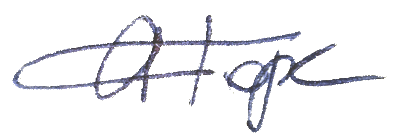 А. А. Горский  Заведующий кафедрой:Заведующий кафедрой:Н.Н. Губачев 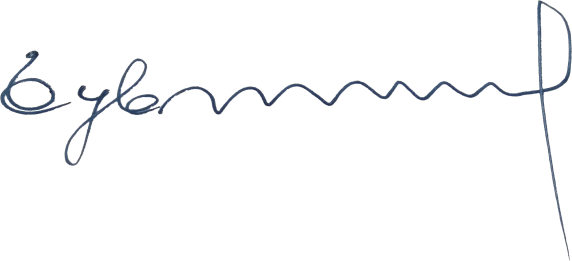 Код и наименование компетенцииКод и наименование индикаторадостижения компетенцииПланируемые результаты обучения по дисциплине ПК-1Способен участвовать в подготовке и проведении мероприятий по обеспечению персоналом в соответствии с текущими задачами и стратегическими целями организацииИД-ПК-1.1Выбор способов и методов привлечения персонала в соответствии с утвержденными планамиИспользует знания о теории и практики аутсорсинга в выполнении практических задач;Самостоятельно принимает решение об использовании аутсорсинга;Выявляет проблемы, связанные с применением аутстаффинга на практике;Обосновывает экономическими расчётами необходимость использования аутсорсинга и аутстаффинга;Формирует требования к поставщику услуг аутсорсинге;Оценивает качество услуг аутсорсинга;Организует применение аутплейсмента персонала.ПК-1Способен участвовать в подготовке и проведении мероприятий по обеспечению персоналом в соответствии с текущими задачами и стратегическими целями организацииИД-ПК-1.2Формулирование требований к вакантной должности (профессии, специальности) и определение критериев подбора персоналаИспользует знания о теории и практики аутсорсинга в выполнении практических задач;Самостоятельно принимает решение об использовании аутсорсинга;Выявляет проблемы, связанные с применением аутстаффинга на практике;Обосновывает экономическими расчётами необходимость использования аутсорсинга и аутстаффинга;Формирует требования к поставщику услуг аутсорсинге;Оценивает качество услуг аутсорсинга;Организует применение аутплейсмента персонала.ПК-1Способен участвовать в подготовке и проведении мероприятий по обеспечению персоналом в соответствии с текущими задачами и стратегическими целями организацииИД-ПК-1.3Оценка соответствия кандидатов требованиям вакантной должности (профессии, специальности)Использует знания о теории и практики аутсорсинга в выполнении практических задач;Самостоятельно принимает решение об использовании аутсорсинга;Выявляет проблемы, связанные с применением аутстаффинга на практике;Обосновывает экономическими расчётами необходимость использования аутсорсинга и аутстаффинга;Формирует требования к поставщику услуг аутсорсинге;Оценивает качество услуг аутсорсинга;Организует применение аутплейсмента персонала.по очной форме обучения – 3з.е.108час.Структура и объем дисциплиныСтруктура и объем дисциплиныСтруктура и объем дисциплиныСтруктура и объем дисциплиныСтруктура и объем дисциплиныСтруктура и объем дисциплиныСтруктура и объем дисциплиныСтруктура и объем дисциплиныСтруктура и объем дисциплиныСтруктура и объем дисциплиныОбъем дисциплины по семестрамформа промежуточной аттестациивсего, часКонтактная аудиторная работа, часКонтактная аудиторная работа, часКонтактная аудиторная работа, часКонтактная аудиторная работа, часСамостоятельная работа обучающегося, часСамостоятельная работа обучающегося, часСамостоятельная работа обучающегося, часОбъем дисциплины по семестрамформа промежуточной аттестациивсего, часлекции, часпрактические занятия, часлабораторные занятия, часпрактическая подготовка, часкурсовая работа/курсовой проектсамостоятельная работа обучающегося, часпромежуточная аттестация, час8 семестрЗачет 108282852Всего:108282852Планируемые (контролируемые) результаты освоения: код(ы) формируемой(ых) компетенции(й) и индикаторов достижения компетенцийНаименование разделов, тем;форма(ы) промежуточной аттестацииВиды учебной работыВиды учебной работыВиды учебной работыВиды учебной работыСамостоятельная работа, часВиды и формы контрольных мероприятий, обеспечивающие по совокупности текущий контроль успеваемости;формы промежуточного контроля успеваемостиПланируемые (контролируемые) результаты освоения: код(ы) формируемой(ых) компетенции(й) и индикаторов достижения компетенцийНаименование разделов, тем;форма(ы) промежуточной аттестацииКонтактная работаКонтактная работаКонтактная работаКонтактная работаСамостоятельная работа, часВиды и формы контрольных мероприятий, обеспечивающие по совокупности текущий контроль успеваемости;формы промежуточного контроля успеваемостиПланируемые (контролируемые) результаты освоения: код(ы) формируемой(ых) компетенции(й) и индикаторов достижения компетенцийНаименование разделов, тем;форма(ы) промежуточной аттестацииЛекции, часПрактические занятия, часЛабораторные работы/ индивидуальные занятия, часПрактическая подготовка, часСамостоятельная работа, часВиды и формы контрольных мероприятий, обеспечивающие по совокупности текущий контроль успеваемости;формы промежуточного контроля успеваемостиВосьмой семестрВосьмой семестрВосьмой семестрВосьмой семестрВосьмой семестрВосьмой семестрВосьмой семестрПК-1ИД-ПК-1.1ИД-ПК-1.2ИД-ПК-1.3Раздел I.  Основы аутсорсинга.1414хх26ПК-1ИД-ПК-1.1ИД-ПК-1.2ИД-ПК-1.3Тема 1.1 Возникновение и развитие  аутсорсинга. Развитие мирового рынка услуг аутсорсинга3хФормы текущего контроля по разделу I:доклады и сообщения/ групповые обсуждения;устный опросПК-1ИД-ПК-1.1ИД-ПК-1.2ИД-ПК-1.3Тема 1.2 Формы и  виды аутсорсинга. Сферы применения аутсорсинга4хФормы текущего контроля по разделу I:доклады и сообщения/ групповые обсуждения;устный опросПК-1ИД-ПК-1.1ИД-ПК-1.2ИД-ПК-1.3Тема 1.3 Структура процесса аутсорсинга.3хФормы текущего контроля по разделу I:доклады и сообщения/ групповые обсуждения;устный опросПК-1ИД-ПК-1.1ИД-ПК-1.2ИД-ПК-1.3Тема 1.4 Экономическое обоснование процесса аутсорсинга. Выбор поставщика услуг аутсорсинга. Соглашение об аутсорсинге и управление его реализацией4хФормы текущего контроля по разделу I:доклады и сообщения/ групповые обсуждения;устный опросПК-1ИД-ПК-1.1ИД-ПК-1.2ИД-ПК-1.3Практическое занятие № 1.1 Возникновение и развитие  аутсорсинга. Развитие мирового рынка услуг аутсорсинга3хФормы текущего контроля по разделу I:доклады и сообщения/ групповые обсуждения;устный опросПК-1ИД-ПК-1.1ИД-ПК-1.2ИД-ПК-1.3Практическое занятие № 1.2 Формы и  виды аутсорсинга. Сферы применения аутсорсинга4хФормы текущего контроля по разделу I:доклады и сообщения/ групповые обсуждения;устный опросПК-1ИД-ПК-1.1ИД-ПК-1.2ИД-ПК-1.3Практическое занятие № 1.3Структура процесса аутсорсинга.3хФормы текущего контроля по разделу I:доклады и сообщения/ групповые обсуждения;устный опросПК-1ИД-ПК-1.1ИД-ПК-1.2ИД-ПК-1.3Практическое занятие № 1.4Экономическое обоснование процесса аутсорсинга. Выбор поставщика услуг аутсорсинга. Соглашение об аутсорсинге и управление его реализацией4хФормы текущего контроля по разделу I:доклады и сообщения/ групповые обсуждения;устный опросПК-1ИД-ПК-1.1ИД-ПК-1.2ИД-ПК-1.3Формы текущего контроля по разделу I:доклады и сообщения/ групповые обсуждения;устный опросПК-1ИД-ПК-1.1ИД-ПК-1.2ИД-ПК-1.3Раздел II. Практика аутсорсинга, аутстаффинга и аутплейсмента1414хх26Формы текущего контроля по разделу II:доклады и сообщения/ групповые обсуждения;устный опрос ПК-1ИД-ПК-1.1ИД-ПК-1.2ИД-ПК-1.3Тема 2.1 Аутсорсинг информационных технологий. Развитие услуг IT-аутсорсинга. Аутсорсинг в логистикеЭффективность логистического аутсорсинга3хФормы текущего контроля по разделу II:доклады и сообщения/ групповые обсуждения;устный опрос ПК-1ИД-ПК-1.1ИД-ПК-1.2ИД-ПК-1.3Тема 2.2Аутсорсинг в практикероссийского бизнеса.Российский рынок аутсорсинга для зарубежного производителя.4хФормы текущего контроля по разделу II:доклады и сообщения/ групповые обсуждения;устный опрос ПК-1ИД-ПК-1.1ИД-ПК-1.2ИД-ПК-1.3Тема 2.3 Истоки и понятия аутстаффинга.3хФормы текущего контроля по разделу II:доклады и сообщения/ групповые обсуждения;устный опрос ПК-1ИД-ПК-1.1ИД-ПК-1.2ИД-ПК-1.3Тема 2.4Развитие аутплейсмента в  России и мире4хФормы текущего контроля по разделу II:доклады и сообщения/ групповые обсуждения;устный опрос ПК-1ИД-ПК-1.1ИД-ПК-1.2ИД-ПК-1.3Практическое занятие № 2.1 Аутсорсинг информационных технологий. Развитие услуг IT-аутсорсинга.  Аутсорсинг в логистикеЭффективность логистического аутсорсинга3хФормы текущего контроля по разделу II:доклады и сообщения/ групповые обсуждения;устный опрос ПК-1ИД-ПК-1.1ИД-ПК-1.2ИД-ПК-1.3Практическое занятие № 2.2Аутсорсинг в практикероссийского бизнеса.Российский рынок аутсорсинга для зарубежного производителя.4хФормы текущего контроля по разделу II:доклады и сообщения/ групповые обсуждения;устный опрос ПК-1ИД-ПК-1.1ИД-ПК-1.2ИД-ПК-1.3Практическое занятие № 2.3 Истоки и понятия аутстаффинга.3хФормы текущего контроля по разделу II:доклады и сообщения/ групповые обсуждения;устный опрос ПК-1ИД-ПК-1.1ИД-ПК-1.2ИД-ПК-1.3Практическое занятие № 2.4Развитие аутплейсмента в  России и мире4хФормы текущего контроля по разделу II:доклады и сообщения/ групповые обсуждения;устный опрос Зачет хххххзачет проводится в устной форме по вопросам, согласно программе зачетаИТОГО за восьмой семестр282852ИТОГО за весь период282852№ ппНаименование раздела и темы дисциплиныСодержание раздела (темы)Раздел IОсновы аутсорсингаОсновы аутсорсингаТема 1.1Возникновение и развитие  аутсорсинга. Развитие мирового рынка услуг аутсорсингаПонятия "Аутсорсинг и аутстаффинг". Субъекты, объект и основные составляющие отношений аутсорсинга. Конъюнктура рынка аутсорсинга. Роль и место аутсорсинга в управлении персоналом. Определение потребности в аутсорсинга.  Тема 1.2Формы и  виды аутсорсинга. Сферы применения аутсорсингаРазновидности аутсорсинга, сферы его возможного применения.Тема 1.3Структура процесса аутсорсингаМеханизм функционирования аутсорсинга. Последовательность мероприятий в ходе организации процесса аутсорсинга. Тема 1.4 Экономическое обоснование процесса аутсорсинга. Выбор поставщика услуг аутсорсинга. Соглашение об аутсорсинге и управление его реализацией Методы расчёта эффективности процесса аутсорсинга. Способы проверки надёжности поставщиков услуг аутсорсинга. Юридическое сопровождения процессов аутсорсинга Раздел IIПрактика аутсорсинга, аутстаффинга и аутплейсментаПрактика аутсорсинга, аутстаффинга и аутплейсментаТема 2.1Аутсорсинг информационных технологий. Развитие услуг IT-аутсорсинга. Аутсорсинг в логистикеЭффективность логистического аутсорсингаАутсорсинг хранения данных, аутсорсинг системного администрирования. Проблема принятия решения об использовании аутсорсинга в логистике.Тема 2.2Аутсорсинг в практикероссийского бизнеса.Российский рынок аутсорсинга для зарубежного производителя.История развития и текущая ситуация с использование аутсорсинга в Российской Федерации. Россия как поставщик услуг аутсорсинга на экспорт на международных рынках.Тема 2.3Истоки и понятия аутстаффинга.Аутстаффинг за рубежом и в Российской Федерации до 2016 года. Влияние изменений, внесённых в Трудовой Кодекс на развитие аутстаффинга в РФ после 2016 года.Тема 2.4Развитие аутплейсмента в  России и мире.Зарубежный опыт аутплейсмента. Необходимость и возможность использования аутплейсмента. Этические основы аутплейсмента. Российская практика аутплейсмента.№ ппНаименование раздела /темы дисциплины/модуля, выносимые на самостоятельное изучениеЗадания для самостоятельной работыВиды и формы контрольных мероприятий(учитываются при проведении текущего контроля)Трудоемкость, часРаздел IОсновы аутсорсингаОсновы аутсорсингаОсновы аутсорсингаОсновы аутсорсингаТема 1.2Формы и  виды аутсорсинга. Сферы применения аутсорсинга Подготовка к лекциям и практическим занятиям. Чтение дополнительной литературы.устное собеседование по результатам выполненной работы13Тема 1.4Экономическое обоснование процесса аутсорсинга. Выбор поставщика услуг аутсорсинга. Соглашение об аутсорсинге и управление его реализациейРазработка научных докладов и информационных сообщений.Подготовка к заслушиванию, обсуждению и публичной оценке выступлений.  Заслушивание научных докладов и сообщений/ устное собеседование по результатам выполненной работы13Раздел IIПрактика аутсорсинга, аутстаффинга и аутплейсментаПрактика аутсорсинга, аутстаффинга и аутплейсментаПрактика аутсорсинга, аутстаффинга и аутплейсментаПрактика аутсорсинга, аутстаффинга и аутплейсментаТема 2.1Аутсорсинг информационных технологий. Развитие услуг IT-аутсорсинга. Аутсорсинг в логистикеЭффективность логистического аутсорсинга Самостоятельное изучение и конспектирование рекомендованной литературы.Подготовка к проверке результатов изучения и конспектирования литературы. Решение ситуационных задач Подготовка к письменному или компьютерному тестированию по первому разделу курса/Подготовка презентации и др. составление и решение ситуационных задач (кейсов), выполнение исследовательских или творческих заданий и др.контрольвыполненных работ в текущей аттестации13Тема 2.3Истоки и понятия аутстаффинга.Подготовка к лекциям и практическим занятиям. Чтение дополнительной литературы.Подготовка к групповой работе с использованием методов «кейса».Подготовка студентов к групповой работе в составе малых групп.Подготовка к индивидуальному контрольному собеседованию.устное собеседование по результатам выполненной работы13Уровни сформированности компетенции(-й)Итоговое количество балловв 100-балльной системепо результатам текущей и промежуточной аттестацииОценка в пятибалльной системепо результатам текущей и промежуточной аттестацииПоказатели уровня сформированности Показатели уровня сформированности Показатели уровня сформированности Уровни сформированности компетенции(-й)Итоговое количество балловв 100-балльной системепо результатам текущей и промежуточной аттестацииОценка в пятибалльной системепо результатам текущей и промежуточной аттестацииуниверсальной(-ых) компетенции(-й)общепрофессиональной(-ых) компетенцийпрофессиональной(-ых)компетенции(-й)Уровни сформированности компетенции(-й)Итоговое количество балловв 100-балльной системепо результатам текущей и промежуточной аттестацииОценка в пятибалльной системепо результатам текущей и промежуточной аттестацииПК-1:ИД-ПК-1.1ИД-ПК-1.2ИД-ПК-1.3высокийотлично/зачтено (отлично)/зачтеноОбучающийся:исчерпывающе и логически стройно излагает учебный материал, умеет связывать теорию с практикой, справляется с решением задач профессиональной направленности высокого уровня сложности, правильно обосновывает принятые решения;показывает творческие способности в понимании, изложении и практическом использовании изученных инструментов и технологий;дополняет теоретическую информацию сведениями исторического, исследовательского характера;способен провести целостный анализ исследуемой информации, с опорой на изученные методы;свободно ориентируется в учебной и профессиональной литературе;дает развернутые, исчерпывающие, профессионально грамотные ответы на вопросы, в том числе, дополнительные.повышенныйхорошо/зачтено (хорошо)/зачтеноОбучающийся:достаточно подробно, грамотно и по существу излагает изученный материал, приводит и раскрывает в тезисной форме основные понятия;анализирует изученные инструменты и технологии в динамике исторического, социально-культурного процесса, с незначительными пробелами;способен провести анализ исследуемой информации, или ее части с опорой на изученные методы;допускает единичные негрубые ошибки;достаточно хорошо ориентируется в учебной и профессиональной литературе;ответ отражает знание теоретического и практического материала, не допуская существенных неточностей.базовыйудовлетворительно/зачтено (удовлетворительно)/зачтеноОбучающийся:демонстрирует теоретические знания основного учебного материала дисциплины в объеме, необходимом для дальнейшего освоения ОПОП;с неточностями излагает принятые в отечественной и зарубежной литературе понятия и определения по изучаемому предмету;анализируя исследуемую информацию, с затруднениями прослеживает логику темообразования и тематического развития, опираясь на представления, сформированные внутренне;демонстрирует фрагментарные знания основной учебной литературы по дисциплине;ответ отражает знания на базовом уровне теоретического и практического материала в объеме, необходимом для дальнейшей учебы и предстоящей работы по профилю обучения.низкийнеудовлетворительно/не зачтеноОбучающийся:демонстрирует фрагментарные знания теоретического и практического материал, допускает грубые ошибки при его изложении на занятиях и в ходе промежуточной аттестации;испытывает серьёзные затруднения в применении теоретических положений при решении практических задач профессиональной направленности стандартного уровня сложности, не владеет необходимыми для этого навыками и приёмами;не способен проанализировать исследуемую управленческую информацию, путается в особенностях изученных инструментов и технологий;выполняет задания только по образцу и под руководством преподавателя;ответ отражает отсутствие знаний на базовом уровне теоретического и практического материала в объеме, необходимом для дальнейшей учебы.Обучающийся:демонстрирует фрагментарные знания теоретического и практического материал, допускает грубые ошибки при его изложении на занятиях и в ходе промежуточной аттестации;испытывает серьёзные затруднения в применении теоретических положений при решении практических задач профессиональной направленности стандартного уровня сложности, не владеет необходимыми для этого навыками и приёмами;не способен проанализировать исследуемую управленческую информацию, путается в особенностях изученных инструментов и технологий;выполняет задания только по образцу и под руководством преподавателя;ответ отражает отсутствие знаний на базовом уровне теоретического и практического материала в объеме, необходимом для дальнейшей учебы.Обучающийся:демонстрирует фрагментарные знания теоретического и практического материал, допускает грубые ошибки при его изложении на занятиях и в ходе промежуточной аттестации;испытывает серьёзные затруднения в применении теоретических положений при решении практических задач профессиональной направленности стандартного уровня сложности, не владеет необходимыми для этого навыками и приёмами;не способен проанализировать исследуемую управленческую информацию, путается в особенностях изученных инструментов и технологий;выполняет задания только по образцу и под руководством преподавателя;ответ отражает отсутствие знаний на базовом уровне теоретического и практического материала в объеме, необходимом для дальнейшей учебы.№ ппФормы текущего контроляПримеры типовых заданийДоклады и сообщения по разделу «Основы аутсорсинга»Доклады и сообщения/групповые обсуждения: Принятие решения об использовании аутсорсинга.Экономическое обоснование аутсорсинга.Выбор поставщика услуг аутсорсинга.Эволюция развития аутсорсинга.Масштабы применения аутсорсинга в мире и в РФ. Принципы организации аутсорсинга.Преимущества и недостатки аутсорсинговых отношений.Устный опрос по разделу«Аутсорсинг в практикероссийского бизнеса.Российский рынок аутсорсинга для зарубежного производителя»Вопросы к устному опросу:Аутсорсинг производственных процессов.Аутсорсинг в сфере общественного питания.Аутсорсинг в сфере бытового обслуживания.Аутсорсинг консультационных услуг.Аутсорсинг персонала. Кадровый аутсорсинг. Наименование оценочного средства (контрольно-оценочного мероприятия)Критерии оцениванияШкалы оцениванияШкалы оцениванияНаименование оценочного средства (контрольно-оценочного мероприятия)Критерии оценивания100-балльная системаПятибалльная системаДоклады и сообщения/ групповые обсуждения; Устный опросДан полный, развернутый ответ на поставленный вопрос (вопросы), показана совокупность осознанных знаний об объекте, проявляющаяся в свободном оперировании понятиями, умении выделить существенные и несущественные его признаки, причинно-следственные связи. Обучающийся демонстрирует глубокие и прочные знания материала по заданным вопросам, исчерпывающе и последовательно, грамотно и логически стройно его излагает5Доклады и сообщения/ групповые обсуждения; Устный опросДан полный, развернутый ответ на поставленный вопрос (вопросы), показана совокупность осознанных знаний об объекте, доказательно раскрыты основные положения дисциплины; в ответе прослеживается четкая структура, логическая последовательность, отражающая сущность раскрываемых понятий, теорий, явлений. Обучающийся твердо знает материал по заданным вопросам, грамотно и последовательно его излагает, но допускает несущественные неточности в определениях.4Доклады и сообщения/ групповые обсуждения; Устный опросДан полный, но недостаточно последовательный ответ на поставленный вопрос (вопросы), но при этом показано умение выделить существенные и несущественные признаки и причинно-следственные связи. Ответ логичен и изложен в терминах науки. Обучающийся владеет знаниями только по основному материалу, но не знает отдельных деталей и особенностей, допускает неточности и испытывает затруднения с формулировкой определений.3Доклады и сообщения/ групповые обсуждения; Устный опросДан недостаточно полный и недостаточно развернутый ответ. Логика и последовательность изложения имеют нарушения. Допущены ошибки в раскрытии понятий, употреблении терминов. Обучающийся не способен самостоятельно выделить существенные и несущественные признаки и причинно-следственные связи. Обучающийся способен конкретизировать обобщенные знания только с помощью преподавателя. Обучающийся обладает фрагментарными знаниями по теме коллоквиума, слабо владеет понятийным аппаратом, нарушает последовательность в изложении материала.3Доклады и сообщения/ групповые обсуждения; Устный опросДан неполный ответ, представляющий собой разрозненные знания по теме вопроса с существенными ошибками в определениях. Присутствуют фрагментарность, нелогичность изложения. Обучающийся не осознает связь данного понятия, теории, явления с другими объектами дисциплины. Отсутствуют выводы, конкретизация и доказательность изложения. Речь неграмотная. Дополнительные и уточняющие вопросы преподавателя не приводят к коррекции ответа обучающегося не только на поставленный вопрос, но и на другие вопросы темы.2Доклады и сообщения/ групповые обсуждения; Устный опросНе получены ответы по базовым вопросам дисциплины.2Доклады и сообщения/ групповые обсуждения; Устный опросНе принимал участия в работе.	2Форма промежуточной аттестацииТиповые контрольные задания и иные материалыдля проведения промежуточной аттестации:Зачет в устной форме Аутсорсинг сферы вспомогательного производства.Аутсорсинг сферы основного производства.Аутсорсинг сферы управления. Аутсорсинг сферы услуг. Аутсорсинг человеческих ресурсов.Форма промежуточной аттестацииКритерии оцениванияШкалы оцениванияШкалы оцениванияНаименование оценочного средстваКритерии оценивания100-балльная системаПятибалльная системаЗачет:в устной форме Обучающийся знает основные определения, последователен в изложении материала, демонстрирует базовые знания дисциплины, владеет необходимыми умениями и навыками при выполнении практических заданий.зачтеноЗачет:в устной форме Обучающийся не знает основных определений, непоследователен и сбивчив в изложении материала, не обладает определенной системой знаний по дисциплине, не в полной мере владеет необходимыми умениями и навыками при выполнении практических заданий.не зачтеноФорма контроля100-балльная система Пятибалльная системаТекущий контроль:  - устный опросзачтено/не зачтено- доклады и сообщениязачтено/не зачтеноПромежуточная аттестация (в устной форме)            зачтено/не зачтено Итого за семестр (дисциплину)зачёт зачтено/не зачтеноНаименование учебных аудиторий, лабораторий, мастерских, библиотек, спортзалов, помещений для хранения и профилактического обслуживания учебного оборудования и т.п.Оснащенность учебных аудиторий, лабораторий, мастерских, библиотек, спортивных залов, помещений для хранения и профилактического обслуживания учебного оборудования и т.п.119071, г. Москва, Малый Калужский переулок, дом 2, строение 6119071, г. Москва, Малый Калужский переулок, дом 2, строение 6аудитории для проведения занятий лекционного типакомплект учебной мебели, технические средства обучения, служащие для представления учебной информации большой аудитории: ноутбук;проектор,…аудитории для проведения занятий семинарского типа, групповых и индивидуальных консультаций, текущего контроля и промежуточной аттестациикомплект учебной мебели, технические средства обучения, служащие для представления учебной информации большой аудитории: ноутбук,проектор,…аудитории для проведения занятий по практической подготовке, групповых и индивидуальных консультацийкомплект учебной мебели, технические средства обучения, служащие для представления учебной информации большой аудитории: 5 персональных компьютеров, принтеры. аудитории для проведения занятий по информационным технологиям комплект учебной мебели, технические средства обучения, служащие для представления учебной информации большой аудитории: ноутбук;проектор,…Помещения для самостоятельной работы обучающихсяОснащенность помещений для самостоятельной работы обучающихсячитальный зал библиотеки:компьютерная техника;
подключение к сети «Интернет»№ п/пАвтор(ы)Наименование изданияВид издания (учебник, УП, МП и др.)ИздательствоГодизданияАдрес сайта ЭБСили электронного ресурса (заполняется для изданий в электронном виде)Количество экземпляров в библиотеке Университета10.1 Основная литература, в том числе электронные издания10.1 Основная литература, в том числе электронные издания10.1 Основная литература, в том числе электронные издания10.1 Основная литература, в том числе электронные издания10.1 Основная литература, в том числе электронные издания10.1 Основная литература, в том числе электронные издания10.1 Основная литература, в том числе электронные издания10.1 Основная литература, в том числе электронные издания1Аникин Б. А., Рудая И. Л.Аутсорсинг и аутстаффинг: высокие технологии менеджментаУчебное пособиеМ., ИНФРА-М2020https://znanium.com/catalog/document?id=3897272Ефросинин Ю. Е., Македонский С. Н., Брусенцев М. С., Сачков И. Н., Шустерова Л. Л.Аутсорсинг в стратегии современного бизнеса. Лучшие практики успешной работы с поставщиками услугУчебникПитер2021https://znanium.com/catalog/document?id=3792273Курбанов А.Х., Плотников В.А.Аутсорсинг: история, методология, практикаМонографияМ., ИНФРА-М2017https://znanium.com/catalog/document?id=19110710.2 Дополнительная литература, в том числе электронные издания 10.2 Дополнительная литература, в том числе электронные издания 10.2 Дополнительная литература, в том числе электронные издания 10.2 Дополнительная литература, в том числе электронные издания 10.2 Дополнительная литература, в том числе электронные издания 10.2 Дополнительная литература, в том числе электронные издания 10.2 Дополнительная литература, в том числе электронные издания 10.2 Дополнительная литература, в том числе электронные издания 1Одегов Ю. Г., Долженкова Ю. В., Малинин С.В.Аутсорсинг и аутстаффинг в управлении персоналом Учебник и практикумМ., Юрайт 2021https://urait.ru/book/autsorsing-i-autstaffing-v-upravlenii-personalom-4889402Моисеева Н.К.Аутсорсинг в развитии делового партнёрства.Учебное пособиеМ., ФиС2014https://znanium.com/catalog/document?id=3765583Иванова М. М., Родинова Н. П.Привлеченный персонал на предприятии: теоретические и практические аспекты примененияМонографияМ., РИОР2013https://znanium.com/catalog/document?pid=40242110.3 Методические материалы (указания, рекомендации по освоению дисциплины (модуля) авторов РГУ им. А. Н. Косыгина)10.3 Методические материалы (указания, рекомендации по освоению дисциплины (модуля) авторов РГУ им. А. Н. Косыгина)10.3 Методические материалы (указания, рекомендации по освоению дисциплины (модуля) авторов РГУ им. А. Н. Косыгина)10.3 Методические материалы (указания, рекомендации по освоению дисциплины (модуля) авторов РГУ им. А. Н. Косыгина)10.3 Методические материалы (указания, рекомендации по освоению дисциплины (модуля) авторов РГУ им. А. Н. Косыгина)10.3 Методические материалы (указания, рекомендации по освоению дисциплины (модуля) авторов РГУ им. А. Н. Косыгина)10.3 Методические материалы (указания, рекомендации по освоению дисциплины (модуля) авторов РГУ им. А. Н. Косыгина)10.3 Методические материалы (указания, рекомендации по освоению дисциплины (модуля) авторов РГУ им. А. Н. Косыгина)1Одинцов А.А., Горский А.А., Зотов В.В. и др.Подготовка выпускной квалификационной работы (бакалавриат)Методические указанияМ.:МГУДТ2016http://znanium.com/catalog/product/461461; локальная сеть университета52Губачев Н.Н., Кириллов В.П.Подготовка, оформление и защита выпускной квалификационной работы (магистерской диссертации)Учебно-методическое пособиеМ.: РГУ им. А.Н. Косыгина2018http://znanium.com/catalog/product/461501303Губачев Н.НТребования к оформлению отчета об учебно-исследовательской работеМетодические указания Утверждено на заседании кафедры   протокол № 3 от  02.02.182018ЭИОС15№ ппЭлектронные учебные издания, электронные образовательные ресурсыЭБС «Лань» http://www.e.lanbook.com/«Znanium.com» научно-издательского центра «Инфра-М»http://znanium.com/ Электронные издания «РГУ им. А.Н. Косыгина» на платформе ЭБС «Znanium.com» http://znanium.com/НИЦ "Актуальность.РФ" – Международные научные конференции, публикация научных статей, издание монографий, информационные услуги.http://актуальность.рф Профессиональные базы данных, информационные справочные системыelibrary.ru - научная электронная библиотекаhttps://www.elibrary.ru «Рубрикон»: крупнейший энциклопедический ресурс Интернета. http://www.rubricon.com Справочно-правовая система «Гарант» https://www.garant.ru Справочно-правовая система «КонсультантПлюс»http://www.consultant.ru Информационно-правовая система «Законодательство России»http://pravo.gov.ru №п/пПрограммное обеспечениеРеквизиты подтверждающего документа/ Свободно распространяемоеWindows 10 Pro, MS Office 2019 контракт № 18-ЭА-44-19 от 20.05.2019PrototypingSketchUp: 3D modeling for everyoneконтракт № 18-ЭА-44-19 от 20.05.2019V-Ray для 3Ds Max контракт № 18-ЭА-44-19 от 20.05.2019№ ппгод обновления РПДхарактер изменений/обновлений с указанием разделаномер протокола и дата заседания кафедры